ASBESTLABORATORIUMVelden aangeduid met * zijn verplicht in te vullen.1. Gegevens
2. Referentie stalen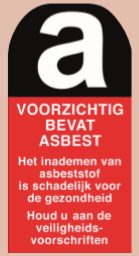 Lees aandachtig volgende instructies:Neem de nodige voorzorgen in acht;Gebruik steeds wegwerphandschoenen, -masker (P3) en -overall;Bevochtig de oppervlakte waar je je staal gaat nemen;Neem een monster van 2cm². Maak zo weinig mogelijk beschadigingen. Gebruik geen sneldraaiend gereedschap;Stop elk monster apart in een klein zakje met sluiting. 
Vermeld de staalnummer(s);Stop al deze zakjes samen in één verzamelzak met sluiting. Hierop noteer je je naam, datum en aantal stalen;Zorg voor de correcte nazorg. Gebruik tape voor de oppervlakte waar je het staal genomen hebt te dichten. Was uw handen.Contactpersoon*BedrijfBtw-nummerAdres*Telefoonnummer*E-mailadres*Opdracht* 
(werf of adres staalnamelocatie)Staalnummer*Omschrijving staal*